Publicado en Madrid el 11/09/2019 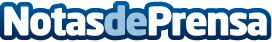 DHL alcanza los 10.000 StreetScooters de reparto en Alemania, para proteger el Medio AmbienteLa flota eléctrica del Grupo ya ha recorrido más de 100 millones de kilómetros, ahorrando 36.000 toneladas de CO2 cada año. El uso de vehículos eléctricos en España se está realizando de forma paulatina, adaptando la operativa a las crecientes restricciones y dificultades del tráfico convencionalDatos de contacto:Noelia Perlacia915191005Nota de prensa publicada en: https://www.notasdeprensa.es/dhl-alcanza-los-10-000-streetscooters-de Categorias: Internacional Ecología Logística Consumo http://www.notasdeprensa.es